Chers élèves,Bonjour,Cette semaine, nous allons continuer d’aborder Le fait divers.Dans un premier temps, je vous demande de faire l’interrogation sur l’accord des participes passés (page 2). Ensuite, attaquez-vous à la suite de la leçon : les synonymes (pages 4 à 6) et les antonymes (pages 6 et 8). Vous avez la théorie suivie des exercices.Pour me rendre les documents, deux possibilités : Vous déposez le document complété (sans oublier votre nom, votre prénom) à l’école. Vous me renvoyez le document complété (sans oublier votre nom, votre prénom) via la plateforme ou via l’adresse mail : fernandezfrancais.ens@gmail.com (adresse que vous pouvez également utiliser pour toutes questions éventuelles). L’envoi via l’adresse mail est à privilégier.Je vous souhaite un bon travail et reste à votre disposition.Bien à vous,Sabrina FernandezProfesseur de FrançaisTOTAL :           /15É, er ou ez ?          /5Nous avons encore prolong…… notre séjour.  Av….-vous pu assist…. au match ?   Il a beaucoup enfl… , sans doute parce qu’il s’est fait piqu….. par une guêpe.  Il s’est souvent confi…. à elle.  Elle nous a donn….. deux heures pour termin…. ce plan. Il a été oblig….. d’abandonn……  Accorde le participe passé          /10 Tout est mélangé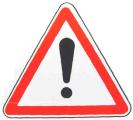 Orthographie correctement les participes passés des verbes écrits entre parenthèses et justifie l’accord par des flèches.(Construire) ………………………… au fond de la vallée, les chalets disparaissent dans la brune.Les oiseaux que j’ai (observer) ………………………… sont des merles.Les bagages seront (déposer) ………………………… à la consigne de la gare.Mes parents nous ont (autoriser) ………………………… à voir ce spectacle.(Encadrer) …………………………, ces peintures produiront un merveilleux effet.J’ai (reconnaître) ………………………… mes amis.Les prix sont (fixer) ………………………… par l’antiquaire.Les nouvelles propositions que je lui ai (soumettre) ………………………… semblent lui plaire.Les peintures ont (recueillir) ………………………… un vif succès.Les victimes sont (prendre)………………………… en charge par des psychologues.Le fait divers : vocabulaireDans chacun des textes de la première colonne, le mot souligné est répété. Dans la liste de la seconde colonne, entoure un ou plusieurs mot(s) qui pourrai(en)t le remplacer.Les synonymesExemplesmaison = villa = pavillon = résidenceNature : nombeau = joli = mignonNature : adjectiftrouver = découvrir = rencontrerNature : verbeaussi = égalementNature : adverbeQu’est-ce qu’un SYNONYME ?	On appelle SYNONYME des mots de même nature qui ont le même sens ou des sens très voisins. Les vrais synonymes sont rares. Ce que l’on appelle SYNONYMES, ce sont des termes qui ont un sens proche l’un de l’autre.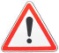 Par exemple :un problème complexe : qui contient plusieurs éléments ;un problème compliqué : difficile à comprendre ;un problème difficile : qui demande un effort intellectuel en général.Même si les termes complexe, compliqué et difficile n’ont pas exactement le même sens, on dira qu’ils sont SYNONYMES.Un mot a-t-il toujours le même synonyme ?	Non. Un mot peut avoir plusieurs synonymes. Selon le contexte, il ne pourra être remplacé que par l’un de ses synonymes.Par exemple :donner un cadeau = offrir un cadeaudonner une punition = infliger une punitionEXERCICESTrouve un ou plusieurs synonymes pour les mots suivants :compagnon : époux, concubin, ami, camaradepeur : quotidien : amuser :bouquin : rendre : loger : Quelques synonymes de FAIREfaire un mètre de haut : mesurer un mètre de hautfaire cinquante kilos : faire des photos : faire du sport : faire un château : faire un gâteau : faire un tableau : faire un travail : faire des études : faire une erreur : Quelques synonymes de METTREmettre un vase sur la table : placer, déposer un vase sur la tablemettre le vase ailleurs : mettre ses jouets dans un placard : mettre de l’eau dans une bouteille : mettre une chaise près de la table :mettre un pull : se mettre à rire : Les antonymesExemplesami – ennemiNature : nompetit – grandNature : adjectifaccepter – refuserNature : verbelentement – rapidementNature : adverbeQu’est-ce qu’un ANTONYME ?	Un ANTONYME est un mot (adjectif, nom, verbe, adverbe) qui a un sens opposé à celui d’un autre.Gagner / perdre, interne / externe, chaud / froid…  Pour utiliser des antonymes, il faut tenir compte du contexte.Un buffet froid  >< Un buffet chaudUne discussion chaude ≠ une discussion froide           = une discussion animée, passionnée           >< une discussion terne, ennuyeuse, monotoneComment trouver des ANTONYMES ?	Les dictionnaires donnent un ou plusieurs antonymes à la fin de chaque définition. Presque tous les adjectifs ont des antonymes.Comment se forment les ANTONYMES ?	Les antonymes peuvent avoir des formes complètement différentes (grand/petit, beau/laid…) mais ils peuvent aussi être formé à partir d’un mot commun (poli/impoli, monter/ démonter…)EXERCICESDonne l’antonyme des verbes suivants :accrocher : commencer : partir : construire : couvrir : Donne l’antonyme des adjectifs suivants :clair : courageux : grand : possible : correct : Donne l’antonyme des noms suivants : la paix : l’honnêteté : la connaissance : la fin : la politesse : Complète les phrases en utilisant un antonyme des mots soulignésAndré a toujours été distrait en classe ; au contraire, Paul a toujours été …………………………Les conséquences d’un tel revirement semblaient implicites. Mais aucune analyse sérieuse n’avait prévu quoi que ce soit d’ …………………………Mes voisins ont immigré au Québec l’an dernier ; ils avaient ………………………… de leur pays d’origine quelques semaines plus tôt.Voici les livres usagés que les abonnés ont apportés pour distribuer aux enfants. Ces derniers peuvent en choisir trois et les ………………………… chez eux.Pourquoi l’orateur a-t-il tenu des propos futiles alors que, dans les circonstances, on attendait de lui des propos ………………………….Français - Fernandez3PB - Cours à distance – Semaine du 11 janvier 2021 au 15 janvier 2021Le fait divers : interrogationL’homophone E et l’accord du participe passéUn accident de la route s'est produit ce mardi en fin de Accrochage  journée à Gosselies. Un camion et une voiture se sont Collision heurtés à faible allure. Heureusement cet accident n'a pas Incident fait de victimes; seules quelques tôles ont été froissées. Carambolage   Catastrophe Le tremblement de terre qui a eu lieu ce matin au Maroc a Démolir complètement détruit deux villages de montagne. Non Endommager seulement les maisons ont été détruites, mais aussi toutes Anéantir les routes. Secouer Casser Un incendie a fait quatre victimes à Ath. On ne connaît Feu pas encore la cause de cet incendie mais les pompiers ont Sinistre exclu toute intention criminelle. Brasier Explosion Catastrophe Des individus ont volé ce mercredi toute la collection Dérober précieuse de l'église Saint-Adelin de Malines, Ils ont voléSubtiliser notamment un tableau daté du XVlème siècle.' Chiper Emporter Cambrioler Une tornade d'une force extraordinaire a ravagé ce matin Endommager la Côte atlantique des Etats-Unis. Le littoral de la Floride a Dévaster été complètement ravagé. Détruire Abîmer Perturber Les synonymes et les antonymes